Together with their parents,Nitya Kapoor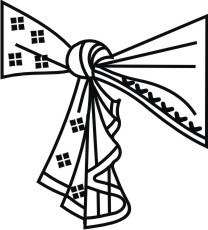 Rehan AvalakkiInvite you to their weddingSaturday, 9th June 2018At the ‘Crimson’ Ballroom, Novotel PuneBaraat:	10:00 amWedding Ceremony:	11:30 amReception and Lunch to follow at 12:30 pmAttire: Traditional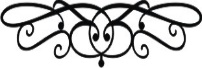 All functions will commence sharp on time,so please don’t miss out on the fun.Also, no boxed presents, as it will be difficult to carrythese to Australia.#nityarehan2018Please join us for thepre-wedding celebrations ofNitya and RehanFriday, 8th June 2018Novotel PuneMehendi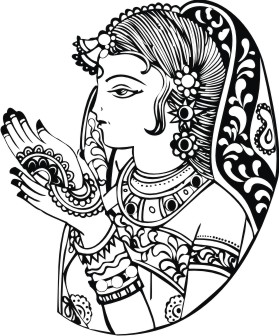 Henna, lunch & conversations12:00 pm at ‘Soak’ PoolsideSmart Casual AttireSangeetAn evening of drinks, dinner and dancing07:00 pm at ‘Crimson’ Ballroom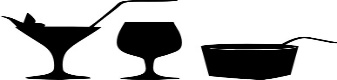 Gentlemen: Suits & TiesLadies: Ballgowns/LehengasYours Sincerely,Ravi, Dr & Mrs KapoorDr & Mrs Avalakki